PEDIDO DE INFORMAÇÕES nº 51/2018CONSIDERANDO que este Vereador já enviou vários ofícios à Secretaria de Meio Ambiente solicitando a limpeza e canalização do córrego que passa pela Avenida Orlando Felipe Bonanno, no Prolongamento do Jardim Santa Maria e que, até a presente data, nenhuma providência foi tomada;CONSIDERANDO que este Vereador vem recebendo diversos pedidos dos moradores da referida avenida, relatando que há muitos meses o córrego não vem sendo limpo e com isso há grande proliferação de animais peçonhentos, que estão invadindo as residências, sem contar o forte mau cheiro;CONSIDERANDO que este Vereador pôde observar que há enorme vegetação dentro do referido córrego, impedindo o escoamento de água, barrando todo tipo de lixo, podendo ocasionar enchente;CONSIDERANDO que na data de 26/03/2018 este Vereador teve a informação de moradores da citada avenida que, devido às fortes chuvas, o córrego não comportou a grande quantidade de água e transbordou invadindo as residências,REQUEIRO à Excelentíssima   desta ,  e    , cumpridas as  , seja encaminhado ao   Municipal de Jacareí o   de Informações:A Secretaria de Meio Ambiente tem conhecimento do problema?Em caso positivo, qual o motivo de não ter sido realizada a limpeza do referido córrego?Qual a data prevista para a Prefeitura realizar a limpeza?Seguem fotos do local.Ao  de , subscrevo. das , 04 de abril de 2018VALMIR DO PARQUE MEIA LUAVereador – Líder do PSDCVice-Presidente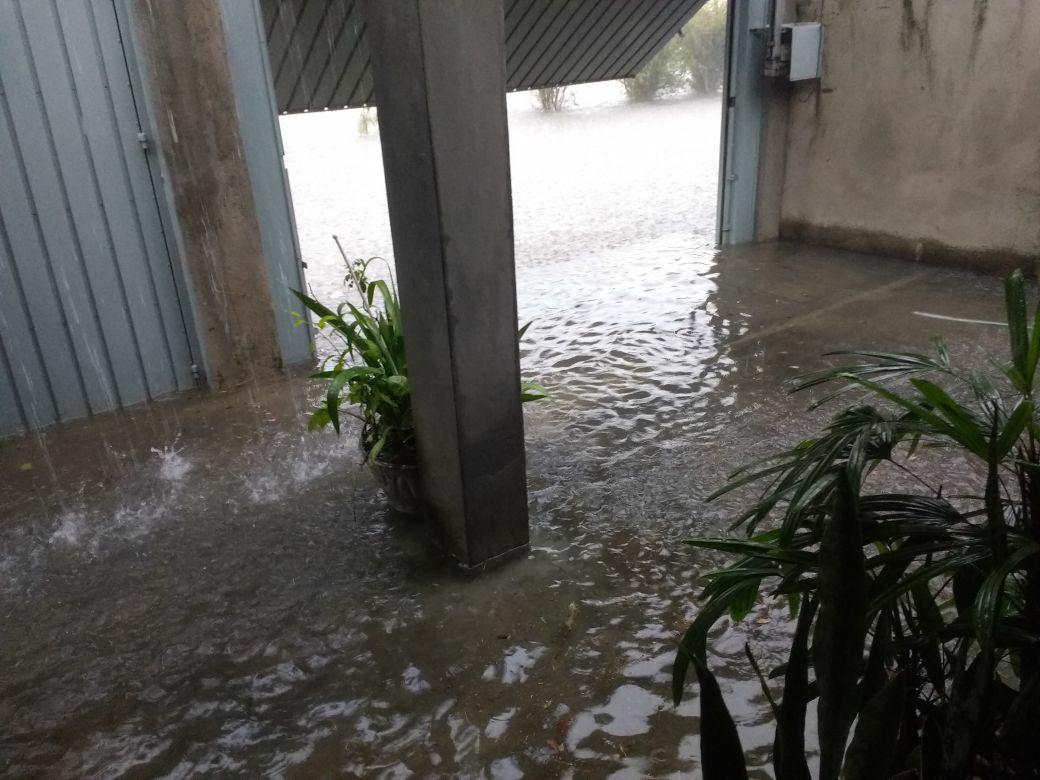 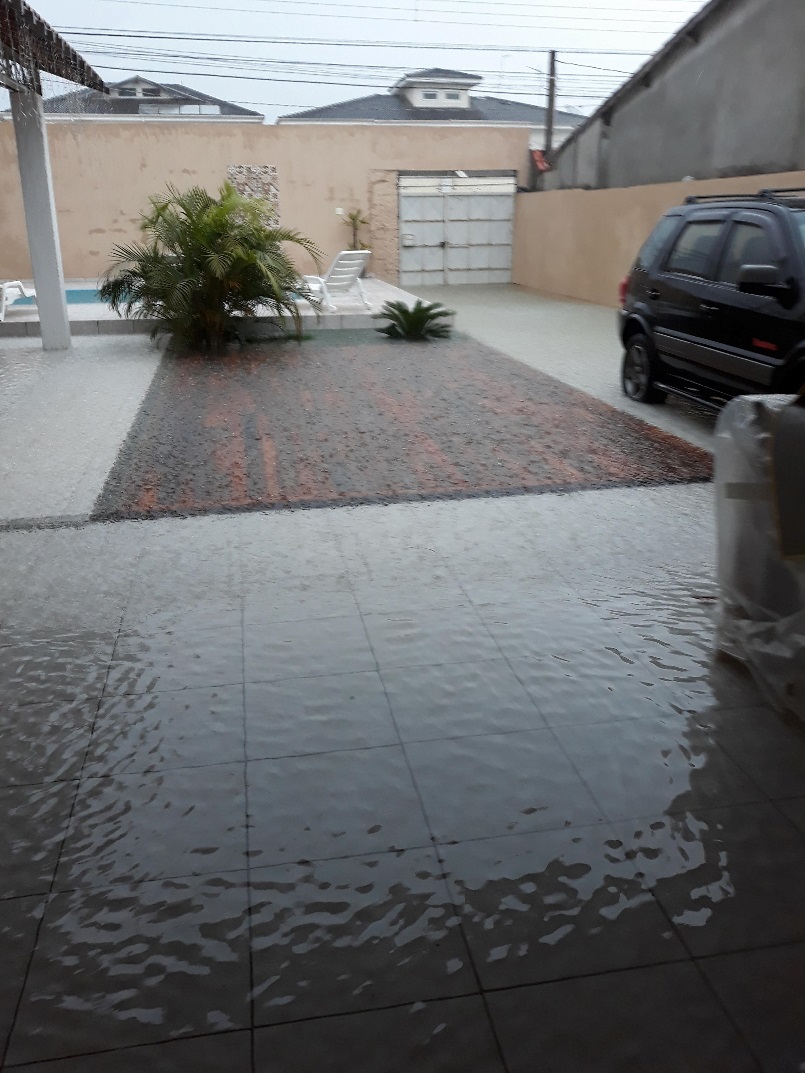 :Requer informações acerca da falta de limpeza do córrego que passa pela Avenida Orlando Felipe Bonanno, no Prolongamento do Jardim Santa Maria.